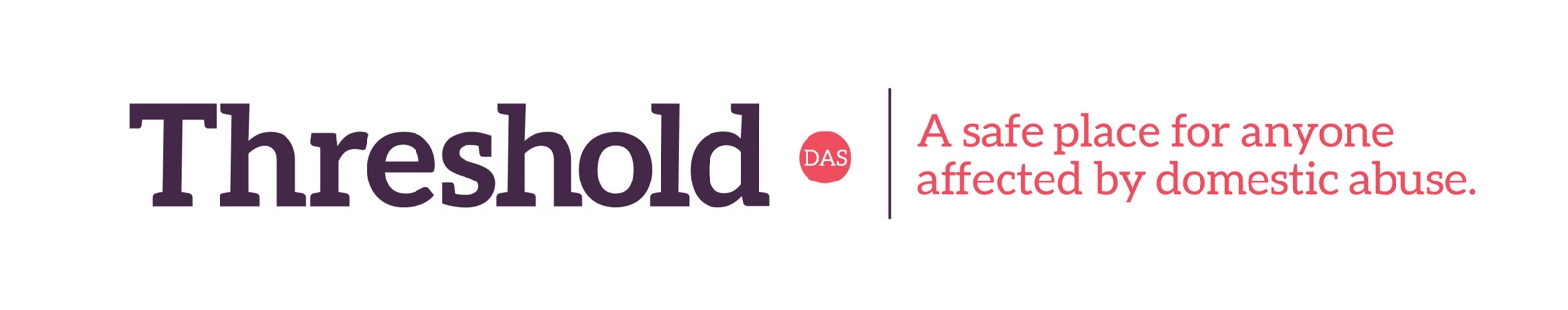 Mae Threshold DAS Ltd yn sefydliad sy’n canolbwyntio ar fenywod ac mae’n gysylltiedig â Welsh Women’s Aid, ond mae hefyd yn cefnogi dynion, plant a phobl ifanc. Bydd y Tiwtor LIMITLESS - WISH wedi'i leoli yn y swyddfa gofrestredig yn Sir Gaerfyrddin a bydd gofyn iddo weithio ledled Sir Gaerfyrddin, Caerffili, Blaenau Gwent, Torfaen a Sir Benfro. Bydd y Tiwtor LIMITLESS yn darparu gwasanaeth cefnogol i fenywod yn y gymuned ehangach. Bydd y Tiwtor LIMITLESS yn gweithio yn unol â Pholisïau a Gweithdrefnau Threshold DAS Ltd..Bydd y Tiwtoriaid CAM-DRIN DOMESTIG LIMITLESS wedi'u lleoli yn y swyddfa gofrestredig yn Llanelli, Sir Gaerfyrddin neu gallant fod gartref yng Nghaerffili neu Blaenau Gwent a bydd gofyn iddynt weithio ledled Sir Gaerfyrddin, Caerffili, Blaenau Gwent, Torfaen a Sir Benfro.Bydd y Tiwtor LIMITLESS yn darparu gwasanaeth cefnogol i fenywod yn y gymuned ehangach. Bydd y Tiwtoriaid yn cyflwyno’r Cymhwyster newydd LIMITLESS ‘Cefnogi Gwirfoddolwyr yn y Sector Cam-drin Domestig a Thrais Rhywiol’. Mae'r cymhwyster newydd wedi'i ddatblygu a'i ddylunio gan staff Trothwy, arbenigwyr yn y maes, gan weithio gydag unigolion sy'n profi cam-drin domestig a / neu drais rhywiol. Mae'r cymhwyster yn Wobr Lefel 2 Agored Cymru ac mae ar gael fel gwobr estynedig hefyd.Teitl y Swydd:		TIWTOR: Cam-drin Domestig a Thrais RhywiolYn gyfrifol am: 		Cydlynydd y Prosiect - LIMITLESSCyflog:			£22,658 - £24,174 Oriau dan gontract:	Oriau dan gontract: Bydd 35 awr yr wythnos yn cynnwys nosweithiau a gwaith penwythnosContract tymor penodol tan 24 Rhagfyr 2022Wedi'i ariannu gan Gronfa Gymdeithasol Ewrop o dan Flaenoriaeth 2, Sgiliau Twf Cymru: Amcan Penodol 4Prif DdyletswyddauGweithio gyda menywod sy'n cyrchu'r prosiect LIMITLESS yn unig, i ddarparu amrywiaeth o gyfleoedd addysgol a hyfforddiant iddynt er mwyn caniatáu iddynt symud ymlaen â'u bywydau ac i uwchsgilio.Cyflwyno ystod o unedau Agored Cymru achrededig a chymwysterau i fenywod.Cyflwyno Cymhwyster Agored Cymru ‘Gwirfoddoli yn y Sector Cam-drin Domestig a Thrais Rhywiol’ ar Lefel 2 ond hefyd ei gyflawni yn y dyfodol ar Lefel 3 a’r posibilrwydd o Lefel 4.Cyflwyno i ystod o ferched sydd ag anghenion addysgol gwahanol.Cefnogi menywod sydd â diddordeb mewn Uwch Sgilio a hyrwyddo eu cyfleoedd gyrfa.Cefnogi menywod â llythrennedd TG.Cefnogi menywod i gyflawni cymwysterau achrededig, uwchsgilio, cyfleoedd cyflogaeth, sgiliau cyflogadwyedd gan gynnwys chwilio am swyddi, cyfleoedd gwirfoddoli, dysgu pellach ac ati.Cyflwyno ystod eang o Gymwysterau Agored Cymru ac Unedau Achrededig ar Lefel Mynediad 3, Lefel 1, a Lefel 2.Asesiad o Unedau a Chymwysterau Achrededig Agored Cymru.Cyflwyno dysgu ar-lein gan ddefnyddio porth dysgu Moodle.Cynhyrchu ystod o ddeunydd gwybodaeth mewn amrywiaeth o gyfryngau sy'n ymwneud ag Addysg, Hyfforddiant, Rhifedd a Llythrennedd, sgiliau sylfaenol, sgiliau allweddol, byw'n annibynnol, a gwasanaethau cyngor ac atal lleol.Cynghori menywod pa wasanaethau sydd ar gael, yn enwedig i ferched - a'u cyflwyno i gyfleoedd dysgu dydd / nos leol e.e. dosbarthiadau nos, dosbarthiadau dydd, grwpiau cymorth lleol.Darparu cyfleusterau galw heibio cyffredinol un prynhawn yr wythnos i bob merch gwrdd, ymgymryd ag ystod o weithgareddau ac i ddarganfod mwy am hyfforddiant prif ffrwd / ysgol / coleg / prifysgolion / cyfleoedd gwaith.Cynorthwyo menywod i ddychwelyd i addysg a dysgu pellach, er mwyn caniatáu iddynt ddatblygu eu gyrfaoedd.Datblygu ac ysgrifennu cwricwlwm yn unol â chais y defnyddiwr gwasanaeth ynghylch y ddarpariaeth gyfredol.Cefnogi dysgu ag anableddau dysgu fel dyslecsia.Trefnwch Siaradwyr Gwadd i siarad am feysydd fel ‘Sefydlu Eich Busnes Eich Hun’, Cynaliadwyedd Amgylcheddol, Cydraddoldeb ac Amrywiaeth ac ati.Working on a one-to-one basis with service users where necessary.Datblygu sgiliau allweddol cyfathrebu, gwrando, cyd-drafod a datrys problemau a fydd yn agor cyfleoedd i fwynhau drama, celf a chrefft, coginio, dysgu am ofal plant, DIY, iechyd personol a hylendid.Trwy ystod eang o weithdai, archwiliwch ymddygiadau a allai fod yn niweidiol i ddefnyddwyr gwasanaeth hy rheoli dicter, ymddygiad troseddol, camddefnyddio cyffuriau ac alcohol, iechyd rhywiol ac ati.Gwerthuso effeithiolrwydd dysgu. Aseswch waith dysgwyr lle bo hynny'n briodol. Cadwch gofnodion o gynnydd dysgwyr a sicrhau bod dysgwyr yn cael adborth ar eu cynnydd.Yn cynnig cydbwysedd gydag ystod eang o weithgareddau hamdden.Cynhyrchu deunydd gwybodaeth ar y cyd â'r grŵp cleientiaid.Rhoi cynllun dysgu unigol ar waith i bob dysgwr gael mynediad at LIMITLESS.Gosod nodau gyda'r holl ddysgwyr. Gwerthuso pob dosbarth.Cynorthwyo menywod i ddychwelyd i addysg ar bob lefel.Cefnogi a hysbysu menywod pa ddarpariaeth sy'n agored iddynt ar LIMITLESS.Gweithio gyda grwpiau bach a mynd i'r afael â'r materion y mae menywod yn meddwl sy'n eu dal yn ôl wrth hyrwyddo'r gweithle, a'u paratoi / cefnogi i oresgyn y materion hyn dros gyfnod o amser (3-6 mis)Rheoli ffeiliau dysgwr.Asesiad o waith y dysgwr.Cynnig cyngor ar ddysgu pellach a chyfleoedd dilyniant i ddysgwyr yn ôl yr angen.Yn cynnig cydbwysedd o weithgareddau hamdden a hamdden.Cynhyrchu deunydd gwybodaeth ar y cyd â'r grŵp cleientiaid.Cofnodi'n gywir ar system Rheoli Achos MODUS.Cefnogi'r Cydlynydd Prosiect LIMITLESS gyda dyletswyddau eraill.Gweithio gyda dysgwyr a darparu cyfarwyddyd ar sut i ddefnyddio'r system e-Ddysgu.Monitro'r system e-Ddysgu ac adrodd i bennaeth yr adran.Mynychu cyfarfodydd wythnosol.Ymyrraeth DdwysSicrhau proses atgyfeirio effeithlon, effeithiol a hawdd ei defnyddio ar gyfer y prosiect.Gweithio gyda nifer fach o ferched a nodwyd nad ydynt yn mynychu i'w cymell i ail-fynychu.Cynnal asesiadau o angen yn unol â'r weithdrefn asesu cymorth ac yn unol â chyfarwyddyd y Pennaeth Adran a'r Rheolwr Prosiect.Cynnal asesiadau risg yn unol â pholisi Threshold DAS Ltd a'u cyflwyno mewn dull ysgrifenedig a llafar lle bo angen.Sicrhewch fod gan bawb Gynlluniau Dysgu Unigol sy'n canolbwyntio ar nodau ac a ddyfeisiwyd yn unol â pholisïau Threshold DAS Ltd, a adolygir yn rheolaidd, ac a weithredir gyda chytundeb llawn yr unigolyn.Cyflwyno cefnogaeth a chymorth i bob unigolyn yn unol ag athroniaethau a pholisïau Threshold DAS Ltd.Sicrhewch fod yr holl nodiadau wedi'u hysgrifennu, eu llofnodi a'u ffeilio ar ddiwedd pob sesiwn, a bod pob ffeil yn cynnwys yr holl wybodaeth berthnasol am bawb yn unol â pholisi Threshold DAS Ltd.Sicrhau bod cyfarfodydd adolygu'n cael eu cynnal gydag asiantaethau perthnasol.Ymgymryd â dyletswyddau gwaith allweddol penodol ar gyfer menywod ag ystod o anghenion cymorth.Sicrhau yr ymdrinnir ag unrhyw faterion amddiffyn plant ar unwaith trwy atgyfeiriad priodol at Wasanaethau Plant ac yn unol â pholisïau a gweithdrefnau Threshold DAS Ltd.Datblygu perthnasoedd gwaith da gydag asiantaethau gwirfoddol a statudol lleol perthnasol.Sicrhau bod pob unigolyn yn adeiladu ac yn cynnal perthnasoedd a chyfranogiad cymunedol cadarnhaol.Cymryd rhan mewn cyfarfodydd tîm rheolaidd a chefnogaeth a goruchwyliaeth unigol.Sicrhewch fod monitro chwarterol yn cael ei gwblhau ar gyfer pob merch, yn unol â pholisi a gweithdrefn Threshold DAS a gofynion cyllido.Dyletswyddau CyffredinolGweithredu o fewn polisïau a gweithdrefnau Threshold DAS Ltd yn enwedig y rhai sy'n ymwneud â chyfrinachedd a chyfle cyfartal.Cymryd rhan mewn cyfarfodydd statudol a thîm rheolaidd.Sicrhau bod gwybodaeth fonitro yn cael ei chofnodi a'i choladu'n gywir.Ymgymryd â chefnogaeth a goruchwyliaeth yn unol â chyfarwyddyd eu rheolwr llinell.Ymgymryd â hyfforddiant yn unol â chyfarwyddyd eu rheolwr llinell.Unrhyw ddyletswyddau eraill fel sy'n ofynnol yn rhesymol gan Threshold DAS Ltd.Manyleb Person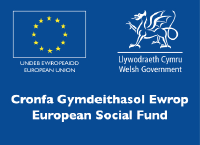 HanfodolDymunolAddysg/ CymwysterauGradd dda mewn pwnc priodol 2.1 neu'n uwch.Tystysgrif TAR.Llwyddo ar lefel TGAU mewn Saesneg a Mathemateg neu gyfwerth.Lefel MADyfarniad yr asesyddCymhwyster sgiliau sylfaenol.Wedi gweithio gyda darparu darpariaeth Agored Cymru o'r blaen.Cymhwyster aseswyrGwybodaeth/ SgiliauSgiliau TG.Tystiolaeth o sgiliau rhifedd a llythrennedd.Sgiliau cyfathrebu llafar ac ysgrifenedig rhagorol.Y gallu i weithio i derfynau amser a'u cwrdd. Y gallu i weithio fel rhan o dîm neu ar eich pen eich hun.Deall Materion Defnyddwyr Gwasanaeth.Meddwl ymlaen, yn gallu rhagweld gofynion.Yn gallu defnyddio menter a barn.A Ymwybyddiaeth o faterion sensitif a'r gallu i gymhwyso lefel uchel o ddisgresiwn a chyfrinachedd.Dull hyblyg ac addasadwy o weithio. Sgiliau Cyfathrebu Da.Bod ag agwedd anfeirniadol ac an-gyfarwyddiadol tuag at ddefnyddwyr gwasanaeth.Trwydded yrru lân lawn a defnydd o cerbyd.Defnydd o ffôn cartref neu ffôn symudol.Argaeledd gwaith penwythnos os oes angen.Profiad o weithio gyda NVQ’s.Y gallu i gynhyrchu gwaith ysgrifenedig o safon, adroddiadau.Profiad o gysylltu ag asiantaethau eraill, statudol a gwirfoddol.Gwybodaeth ymarferol o ddeddfwriaeth gyfredol ynghylch Trais yn erbyn Menywod, Trais yn y Cartref a Thrais Rhywiol.Profiad o weithio gyda defnyddwyr Gwasanaeth gyda Materion Cyffuriau / Alcohol.Profiad o weithio gyda grwpiau.Yn gallu grymuso menywod.Knowledge of European Funding.Gwybodaeth am byrth dysgu ar-lein